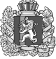 ШЕЛОМКОВСКИЙ  СЕЛЬСКИЙ СОВЕТ ДЕПУТАТОВ         Дзержинского района  Красноярского края    Р Е Ш Е Н И Е              15.11.2021г                       с. Шеломки                                № 12-49рОб отмене решения от 05.03.2013 года № 36-107Р «Об утверждении Порядка размещения сведений о доходах, об имуществе и обязательствах имущественного характера главы муниципального образования и муниципальных служащих, замещающих должности муниципальной службы высшей, главной, ведущей, старшей группы в муниципальном образовании Шеломковский сельсовет, а также представленных указанными лицами сведений о доходах, об имуществе и обязательствах имущественного характера супруги (супруга) и несовершеннолетних детей на официальном сайте муниципального образования  Дзержинский район Красноярского края»На основании  Федерального закона от 25 декабря 2008 года №273-ФЗ «О противодействии коррупции», руководствуясь Уставом Шеломковского сельсовета, Шеломковский сельский Совет депутатов РЕШИЛ:1. Решение Шеломковского сельского Совета депутатов от 05.03.2013 года № 36-107Р «Об утверждении Порядка размещения сведений о доходах, об имуществе и обязательствах имущественного характера главы муниципального образования и муниципальных служащих, замещающих должности муниципальной службы высшей, главной, ведущей, старшей группы в муниципальном образовании Шеломковский сельсовет, а также представленных указанными лицами сведений о доходах, об имуществе и обязательствах имущественного характера супруги (супруга) и несовершеннолетних детей на официальном сайте муниципального образования  Дзержинский район Красноярского края» отменить как несоответствующее действующему законодательству.2. Контроль за выполнением решения оставляю за собой.3. Решение вступает в силу в день, следующий за днем его официального опубликования в периодическом печатном издании «Информационный вестник». Председатель Шеломковскогосельского Совета депутатов                                          Т.Г.АнтоненкоГлава Шеломковского сельсовета                           С.В. Шестопалов